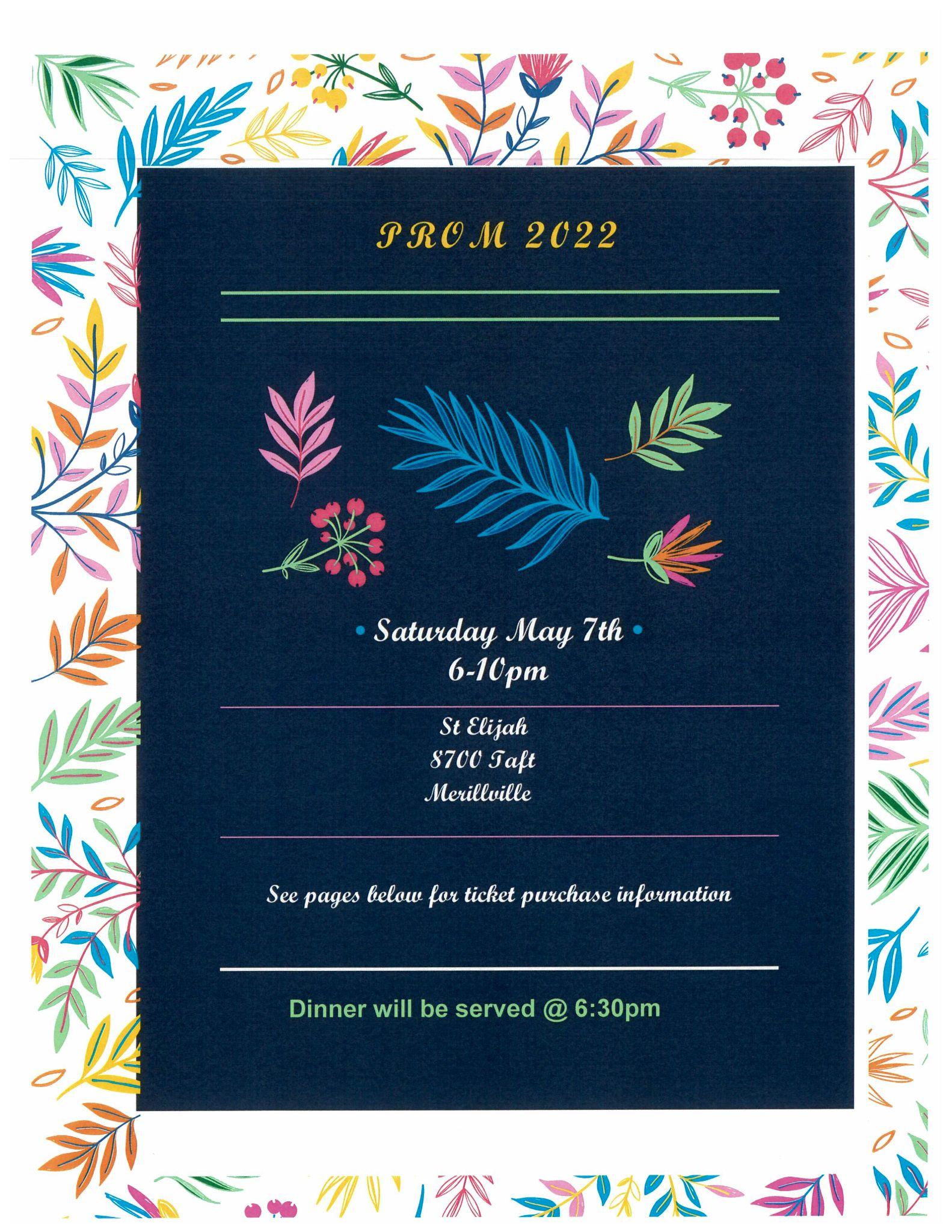 IMPORTANT PROM TICKET INFORMATIONAndrean High School Prom will be held on Saturday May 7, 2022 from 6pm to 10pm at St. Elijah Serbian-American Hall located at 8700 Taft Street in Merrillville. Tickets are $85/person and include a sit down dinner. Prom is open to all Andrean current juniors and seniorsYou must have a zero balance from any previous dance to purchase a ticket to PromIf you are bringing a guest from another school you MUST turn in all required paperwork at the same time.  (the signed FACTS permission form & the completed Outside Guest form-both attached).  As a reminder the Dance Permission Form requires a copy of the guest student’s ID or driver's license along with a signature approval and school seal from Administration at guest’s school. The Dance Permission Form can be found attached and  on Andrean’s website under the Life at AHS tab and scroll to AHS Family Information to find the form. Turn completed paperwork in via email. SUBMIT ALL FORMS TO Prom2022@andreanhs.comYou will only hear back from Mrs. DeMass if there's a problem with your ticket request You will have 3 weeks to turn in your completed permission slips. No tickets can be sold after April 26th. You will have 10 days from invoice until payment is dueBilling Information:Permission Slip available April 5 through Apr 22, 2022All FACTS Incidentals will be invoiced Apr 26, 2022All FACTS invoice payments due May 6, 2022Prom is May 7, 2022—-------------------------------------------------------------------------------------------------------------------------------------FACTS PERMISSION FORM TO CHARGE ACCOUNTPrinted name of Andrean Student: _______________________________________________Printed name of student’s date and school attending:________________________________________________(MUST INCLUDE EXTRA PAPERWORK IF DATE DOES NOT ATTEND AHS)Printed name of Parent:________________________________________________________Number of tickets:______________My signature below gives permission for Andrean High School’s Business Department to charge $85.00 per person to my student’s FACTS Incidental account for the 2022 Andrean High School Prom._______________________________________________            ___________________Parent Signature					DateOUTSIDE GUEST FORM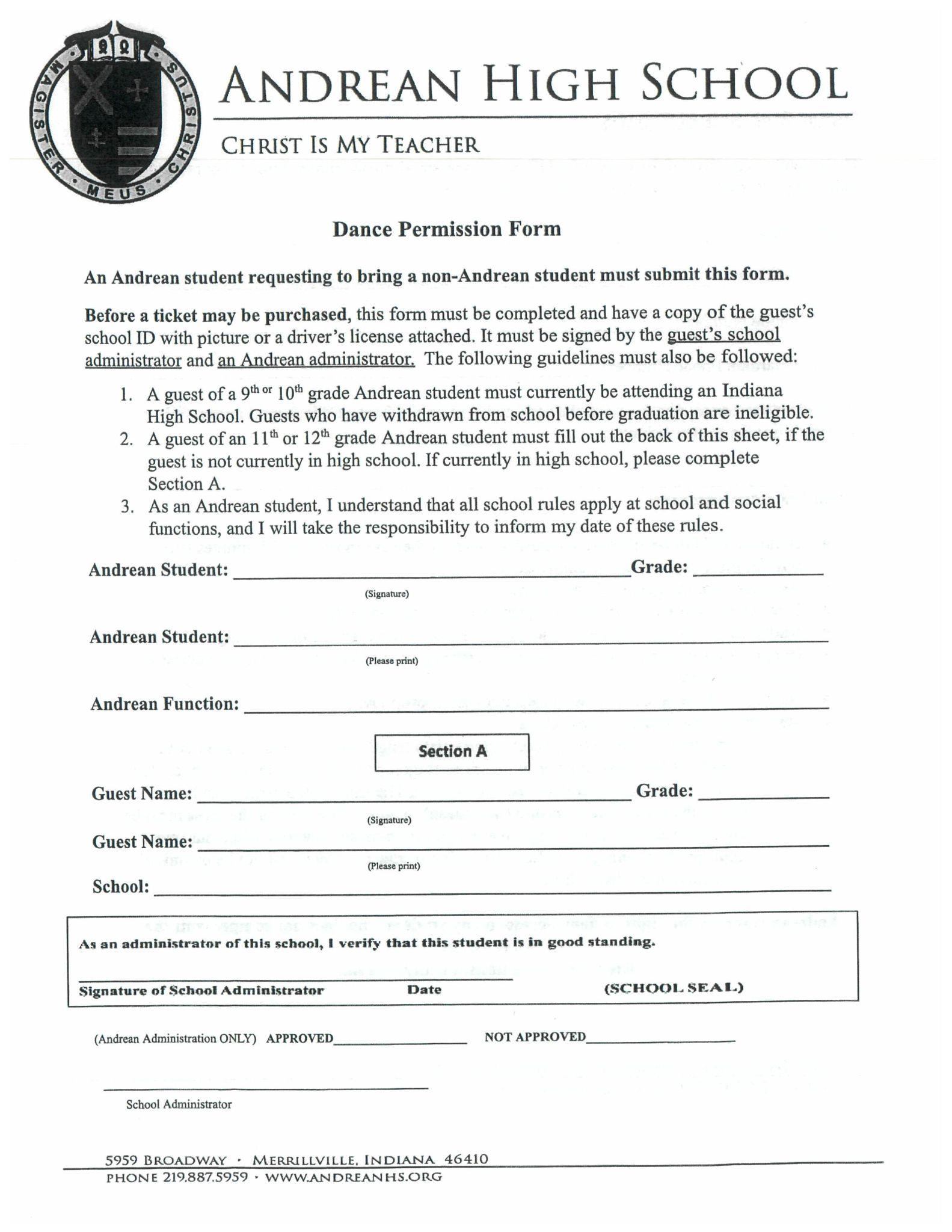 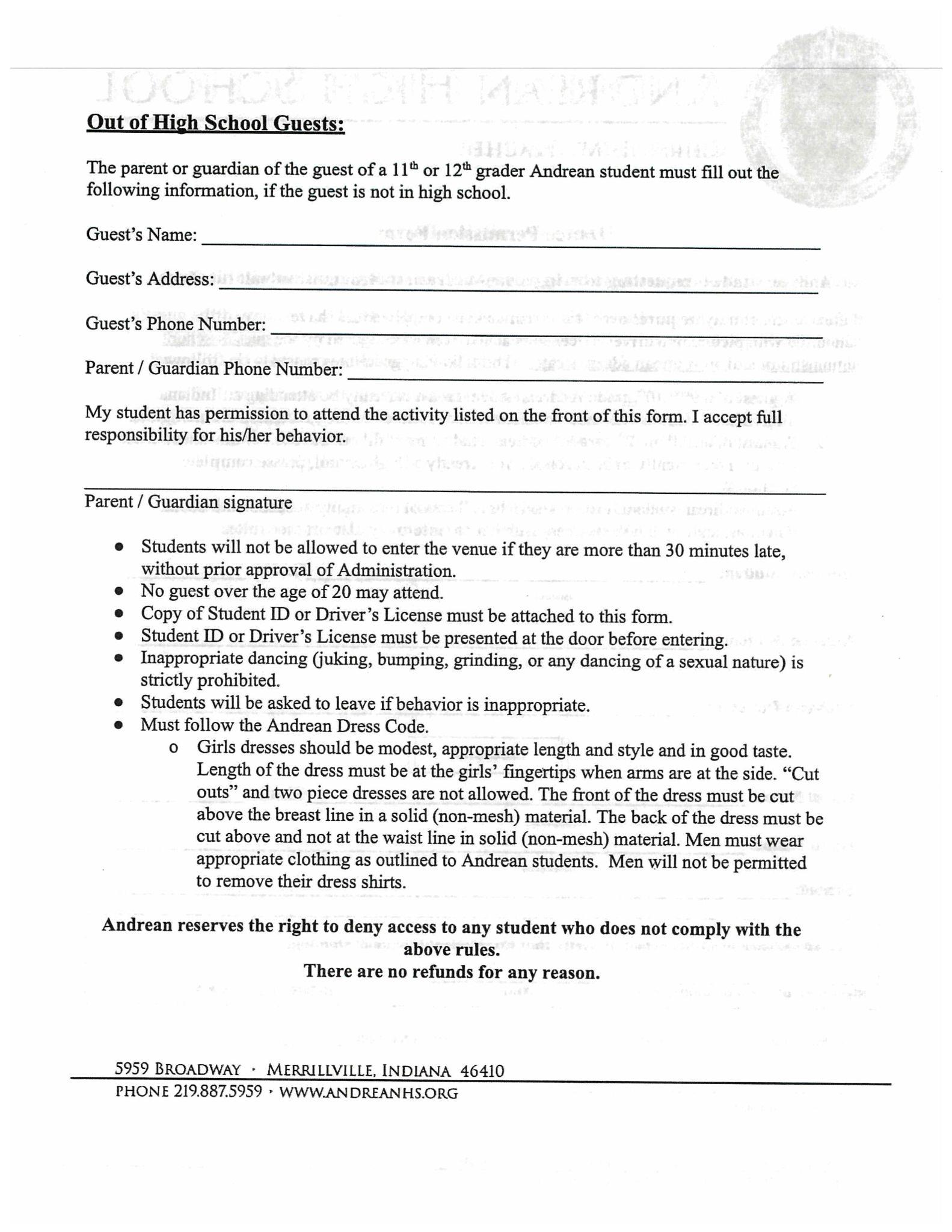 